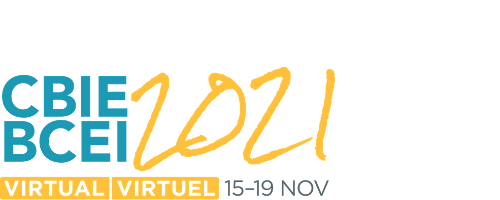 CBIE 2021 Session Proposal GuideNovember 15 – 19, 2021 | Virtual
The world has changed in profound ways over the last year. The global disruption that we are living through brings an opportunity to reshape lives, institutions, and communities while taking action on access, inclusion, and social justice issues. What does this look like from the lens of international education in Canada?CBIE2021 will be a space for dialogue to reimagine community on a global scale. What does belonging and connection look like within our interconnected global community? As international education leaders and practitioners, how do we navigate the complexities within and across our global and local communities, towards a sustainable and inclusive future of education for all? In considering the broad dimensions of internationalization, how do we responsibly create transformational educational experiences, connections, and partnerships that serve to enrich our, classrooms, campuses, and communities?CBIE2021 will again take place virtually with greater breadth in session formats to encourage broader participation and perspectives. Through this call for proposals, we invite international education leaders and practitioners to contribute to this conversation and share their lived experiences, research, and insights.Key Dates Session ThemesCBIE invites proposals that will contribute to a thought-provoking dialogue about how we rewrite the future of international education (IE) anchored by the following themes.  
Leading InternationalizationEquity, Diversity and Inclusion in InternationalizationInnovation & the Future of IEInternationalization at HomeLearning AbroadIE & Online LearningIE & Career Pathways  Student Advising & Services
International Student Recruitment & AdmissionsMental Health for Students & Practitioners Risk Mitigation & ManagementIE & Climate ChangeIE & the SDGsInternational PartnershipsSubmission FormatsPlease note all sessions will be recorded and made available on-demand at CBIE2021. Concurrent Sessions | LIVE: 45 minutes Concurrent sessions must have a minimum of two and up to four presenters in the presentation. Concurrent sessions are 45-minutes in length and should ensure at least 15 minutes of attendee engagement in the form of Q&A, breakout rooms or interactive activities. Hot Topic Discussions | LIVE: 45 minutes Hot Topic sessions must have no more than two facilitators. Hot Topic sessions explore critical issues or challenges that face international education today. Hot Topic sessions are 45- minutes in length and should ensure at least 30  minutes of attendee engagement in the form of Q&A, group discussion or breakout rooms. Workshop | LIVE : 1.5 – 2 hoursWorkshops must have a minimum of two and up to four facilitators. Workshops are 1.5 – 2 hours in length and provide an opportunity for the facilitators(s) to involve participants in deeper interaction through immersive activities, breakout rooms and discussion. Workshop submissions are expected to include learning outcomes that have practical takeaways.*NEW E-Posters | RECORDED ON DEMAND: 5 - 1- minute videos or slideshowsE-Posters are intended to encourage attendees to explore the conference themes through visual representations (video, infographics, pictures, graphics, etc.). Presenters will have the opportunity to submit a 5-10 minute video presentation of a project, program, service or research that will be accessible to attendees throughout the conference. Live engagement with attendees will be limited. Important Notes Presenters are encouraged to collaborate with colleagues and professionals from outside their institutions on session proposals. Individuals may participate in a maximum of two (2) sessions as a speaker. Where possible, presenters are encouraged to offer tools, resources or frameworks that can be shared with attendees. Sessions will be delivered live on Zoom. All presenters must be available on the day and time of their scheduled session. Presenters will receive training but must have a stable internet connection, webcam, and microphone. CBIE does not provide a computer, webcam, or microphone. The session PowerPoint must be submitted to CBIE before the start of the conference in case of technical issues. Proposals will be evaluated by an external selection committee using the guidelines outlined below. Accepted presenters must register for the conference and pay the applicable conference fee to secure their session slot. A deadline and registration link will be provided. Sessions that pertain to marketing products or services will not be accepted. Email Submissions will not be accepted. Incomplete submissions will be disqualified and deleted. Proposal SubmissionTo submit your proposal, use the following online form: Table 1 outlines the information that you will be asked to submit. The Evaluation Grid outlines the areas against which your proposal will be evaluated. Please be detailed and thorough in your descriptions.Please Note:Sessions which pertain to marketing products or services will not be accepted.You may save your submission and return to make edits up until the submission deadline.Clicking ‘Submit’ will finish and lock your submission. Keep a copy of your proposal (as submitted) for reference.Email submissions will not be accepted. Incomplete submissions, or submissions with missing information will be disqualified and deleted.Table 1: Required Information for Proposal SubmissionPresenters must acknowledge the following statements before submitting the proposal: 
All sessions at CBIE2021 will be delivered virtually and recorded; the recording will be made available for conference participants on-demand during and for up to one month after the event ends.CBIE may use presenter’s name, photo and biographical information for publicity, promotion and advertising in connection with presentations at CBIE2021.Sessions at CBIE2021 will be available for sponsorship. Sponsor branding may be present during my presentation however sponsors do not have rights to speak during sessions or alter session content.As a requirement to present at CBIE2021, presenters will be required to sign a Presenter Agreement prior to CBIE2021 in relation to the use of their image and recording, and that presenters will be given an opportunity to review this agreement and discuss with CBIE prior to signing. The presenter submitting the proposal will be responsible for informing their co-presenters of the above.
Evaluation Criteria Call for Proposals Information SessionMay 12, 2021Call for Proposals Closes (5:00 pm EST)June 15, 2021Decision Notifications July 15, 2021Presenters to confirm participation July 30, 2021Final Update to upload presenter informationOctober 15, 2021Language of Presentation (choose 1)EnglishFrenchBilingual (will require a title, abstract, and description in both English and French)Language of Presentation (choose 1)EnglishFrenchBilingual (will require a title, abstract, and description in both English and French)Title of Session (80 characters including spaces)Brief yet impactful. Reflects the session content.Title of Session (80 characters including spaces)Brief yet impactful. Reflects the session content.Full Session Description Detailed and clear articulation of the session content, topics of discussion, and relevance to the field of international education.Full Session Description Detailed and clear articulation of the session content, topics of discussion, and relevance to the field of international education.Learning OutcomesClearly identify and explain the expected learning outcomes.Learning OutcomesClearly identify and explain the expected learning outcomes.Presentation Structure and AgendaProvide a brief overview of the session agenda.Provide an explanation of the presentation structure and delivery (i.e., panel session, lecture, collaborative group work, etc.)Presentation Structure and AgendaProvide a brief overview of the session agenda.Provide an explanation of the presentation structure and delivery (i.e., panel session, lecture, collaborative group work, etc.)Abstract (used to promote the session on our website and app)Maximum 500 characters, including spaces. Include a summary of the session content and learning outcomes.Abstract (used to promote the session on our website and app)Maximum 500 characters, including spaces. Include a summary of the session content and learning outcomes.CriteriaBriefly summarize how the session content, delivery, and presenter’s experience intends to meet the evaluation criteria.CriteriaBriefly summarize how the session content, delivery, and presenter’s experience intends to meet the evaluation criteria.Target Audience – Type of Organization (choose all that apply)Target Audience – Type of Organization (choose all that apply)CEGEPCollegeGovernment (Canadian/Foreign)K-12/School BoardLanguage SchoolNon-governmental Organization Polytechnic/InstitutePrivate SectorUniversityOtherFocus Area(s)Focus Area(s)Session Organizer and PresentersSession Organizer and PresentersFirst name, last nameJob title, organizationCity, countryEmail, telephone numberThe content is relevant to the field, informative and useful to international education professionals and/or stakeholders. Up to 15 pointsThe proposal is thoughtful, well structured, and interesting to the field of international education. The proposal is not focused on marketing or sales of services.Up to 15 pointsThe session agenda is well organized. The proposal implies an interactive presentation delivery. Up to 10 pointsThe proposal is articulated professionally and clearly and implies a quality presentation.Up to 15 pointsThe learning outcomes are meaningful, clearly identified, and imply professional development for delegates.Up to 15 pointsThe presenters' qualifications and experience demonstrate knowledge and expertise on the subject matter.Up to 15 pointsThe session content is innovative and brings new ideas and insights to the sector.Up to 10 pointsThe title and abstract accurately reflects the proposal content.Up to 5 pointsBonus points: The session focuses on inclusive internationalization and collaboration across sectors.Up to 10 pointsTotal of 110